ARQUIDIOCESE DE FORTALEZA - REGIÃO SÃO PEDRO E SÃO PAULO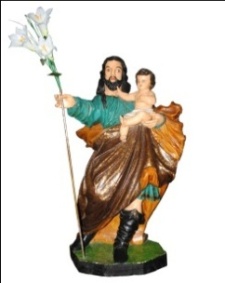 PARÓQUIA DE SÃO JOSÉ DE RIBAMAR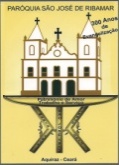            EM, 15 DE AGOSTO DE 2013, 300 ANOS DE EVANGELIZAÇÃOFESTA DE SÃO SEBASTIÃO, DE 10 a 20 DE JANEIRO DE 2013Tema Central:  COM SÃO SEBASTIÃO, TEMUNHEMOS A FÉ ASSUMINDO A NOSSA MISSÃOP R O G R A M A Ç Ã O Dia 06 (domingo):  8h - CARREATA DA FÉ SAINDO DA IGREJA MATRIZ  E DIVULGANDO A         FESTA PELOS BAIRROS DA CIDADE;Dia 07 (segunda-feira):  15h – TERÇO DA MISERICÓRDIA NA IGREJA MATRIZDia 10, 5ª feira – ABERTURA Tema: COM SÃO SEBASTIÃO, TEMUNHEMOS A FÉ, ASSUMINDO NOSSA MISSÃO18:00h – Procissão19:00h – Hasteamento da bandeira e celebração Eucarística;Preside: Pe. Daniel Morais de Sousa – Vigário Episcopal da Região N. Sra. da Conceição Participação:  Terço mariano rezado pelos homens da sede e das comunidadesAnimação: BenjaminasConvívio social: Barracas, Parque de diversão e leilãoDia 11,  sexta-feira  18:30H – 1ª novena de São SebastiãoTema:  Batismo, sinal de fé e princípio da salvação.19:00H – Celebração EucarísticaPreside:  Pe. Miguel Lucas da Costa (Sucatinga)Participação: Setor I – São José de Ribamar: (Centro, Gruta, Alto Alegre, Tabajara, Parque das Flores, Chácara da Prainha, Vila da Prata, Divinéia, Conj. Vitória.Animação: Tom SagradoConvívio social: Leilão, Barracas, Parque de diversões.Dia 12, Sábado 18:30H – 2ª novena de São SebastiãoTema:  Fé, caminho que nos conduz a Deus.19:00H - Celebração EucarísticaPreside: Pe. Rafael Silva Maciel – Reitor do Seminário PropedêuticoParticipação: Setor II - N. Sra. dos Navegantes ( Prainha, Japão e Porto das Dunas) Sagrada Família ( Machuca, Jurucutu, Olho D’água, Riviera, Novo Aquiraz, Novo Rumo e Berra Bode.Animação: Coral N.Sra. de FátimaConvívio social: Leilão, Barracas, Parque de diversões.Dia 13, Domingo 18:30H – 3ª novena de São SebastiãoTema: Os sinais dos tempos, a falta de fé.19h00minH - Celebração EucarísticaPreside: D.José Luiz Gomes de Vasconcelos (Bispo Auxiliar de Fortaleza)Participação: Setor III – Menino Jesus de Pragas (Jenipapeiro, Lagoa de Telha, Lagoa Funda, Lagoa das Canas, Lagoa do Junco) Animação: Face de CristoConvívio social: Leilão, Barracas, Parque de diversões.DIA 14,  segunda-feira18:30H – 4ª novena de São SebastiãoTema: A proclamação do ano da fé.19:00H - Celebração EucarísticaPreside:  Pe. Antonio Simplício de Andrade. (Bairro Ellery - Fortaleza)Participação: Setor IV - Sagrada Família (Machuca, Jurucut, Riviera, Novo Aquiraz, Novo Rumo e Berra Bode)Animação: Coral Sagrada Família Convívio social: Barracas, Parque de diversão e show católicoDia 15, terça-feira 18:30H – 5ª novena de São SebastiãoTema:  Fé e anúncio Kerigmático. 19:00H - Celebração EucarísticaPreside:  Pe. Denis Acácio -  Parque Santa Maria  -  FortalezaParticipação: Setor V – Santo Antonio ( Piau, Picão, Tungaira, Planalto do sol e Terço Mariano rezado pelos homens) Animação: Coral São JoséConvívio social: Leilão, Barracas, Parque de diversões.Dia 16,  Quarta-feira18:30H – 6ª novena de São SebastiãoTema:  Cristo o fundamento da fé.19:00H - Celebração EucarísticaPreside:  Pe. Cláudio ( Paróquia de Aratuba)Participação: Comunidade Católica Shalom e Pastoral  da sobriedade.Animação: Comunidade Católica ShalomConvívio social: Barracas, Parque de diversão e show católicoDia 17,  Quinta-feira   -  DIA DO CEARÁ18:30H – 7ª novena de São SebastiãoTema:  Os mártires: As testemunhas fiéis da fé.19:00H - Celebração EucarísticaPreside:  Pe. Antonio Carlos ( Conjunto Jereissati – Fortaleza)Participação:  Setor VI – N. Sra. de Lourdes ( Jacundá, V. S. Antonio, Tupuiu, Cór. da Minhoca, Cerâmica, Pe. Eloi, Fazendinha) Animação: Renascer Rainha do CéuConvívio social: Leilão, Barracas, Parque de diversões.Dia 18, Sexta-feira18:30H – 8ª novena de São SebastiãoTema:  A fé sem a caridade não dá frutos.19:00H - Celebração EucarísticaPreside: Pe. Jairo Barbosa Leite (Shalom - Aquiraz)Participação: Setor VII – N. Sra. Aparecida ( Camará, Telha e Lameirão) Animação:  Anjos de DeusConvívio social: Leilão, Barracas, Parque de diversões.Dia 19,  sábado18:30H – 9ª novena de São SebastiãoTema:  Fé é decidir está com o Senhor para viver com Ele.19:00H - Celebração EucarísticaPreside: Pe. Reginaldo Guimarães Lima (Mãe Santísima – Fortaleza)Participação: Past. do Dízimo, Past. Missionária, Past. dos Noivos, ECC, Equipes de N. Senhor e MESC.Animação:  Fé  e Luz Convívio social: Leilão, Barracas, Parque de diversões, Vigília de Evangelização e BandaDIA 20,  domingo – ENCERRAMENTO09h, Missa  SoleneParticipação: Catequese: (Batismo, Eucaristia, Perseverança, Crisma) Past. da Criança, Juventude, Acólitos, Religiosa(o)s.Preside: Pe. Luiz  Gilderlane ( Vigário Paroquial de Aquiraz)Animação: Sol Nascente Convívio social: Leilão17:00, PROCISSÃO DE SÃO SEBASTIÃO18:30H – MISSA DE ENCERRAMENTO e ARRIAMENTO DA BANDEIRAParticipação: Benjaminas, Apost. da oração, Apost. da Divina Misericórdia, Legião de Maria, Peregrinos de São José e Terço Mariano rezado pelas mulheres.Preside: Pe. Robério (Pároco)Concelebrantes: Pe. Luiz  Gilderlane  ( Vigário Paroquial de Aquiraz)                              Pe. Jairo Barbosa Leite (Shalom - Aquiraz)Animação: Gênesis Convívio social:  Leilão, Barracas, Parque de diversões e RIFÃOATENÇÃO!Horário das confissões:  17h Liturgia:  DO DIA;Proclamadores da Palavra, salmista, comentarista e coral:  chegar na Igreja às 18h;Mais informações, ligue:  3361 11 22 ou 3361 25 80 ou ainda: paroquiaaquiraz@gmail.comDIRETRIZES GERAIS DA AÇÃO EVANGELIZADORA DA IGREJA NO BRASIL   2011 – 2015OBJETIVO GERALEvangelizar, a partir de Jesus Cristo e na força do Espírito Santo, como Igreja discípula, missionária e profética, alimentada pela Palavra de Deus e pela Eucaristia, à luz da evangeliza opção preferencial pelos pobres, para que todos tenham vida, rumo ao reino definitivo.CNBB – Documentos nº 94CONVITECaros paroquianos, amigos e visitantes!Celebrar a festa de um Santo é querer assemelhar-se aquele que veneramos. Mais uma vez nos reunimos como Igreja para celebrarmos nosso co-padroeiro, São Sebastião.Refletiremos este ano o tema: “Com São Sebastião, testemunhemos a fé, assumindo nossa missão” Convido você e sua família a participarem conosco desta grandiosa festa que realizar-se-á de 10 a 20 de janeiro de 2013.E, desde já agradecemos sua participação.Pe. Antonio Robério Martins de QueirozPároco de Aquiraz